YALE COLLEGE 
TAIWANESE AMERICAN SOCIETYCONSTITUTIONArticle I – NameThe name of this organization shall be the Taiwanese American Society (TAS).Article II – PurposeMaintain a network of interpersonal relationships among students interested in sharing the language, history, culture, and current affairs of Taiwan. Provide a forum for education and action.Article III – MembershipMembership will be open to all members of the Yale community.Membership is granted to any individual who attends two events hosted by TAS only.Each member is granted the right to vote for officers and any issue that is brought forth that requires a general vote.Article IV – OfficersTermsEvery year there shall be two co-Moderators, Secretary/Treasurer, CASPY Chair, Social Chair, Political Chair, Cultural Chair, and Freshman Liaisons. Additional roles may be tried out for a period of one year before becoming a permanent role.Term of office, excluding Freshmen Liaisons, is one calendar year beginning in January.Term for Freshmen Liaisons is the Fall Semester.Both Co-Moderators need to have been officers prior to nomination.After their term in office, officers must be available to be consulted with with their successors upon request.ElectionsOfficer nominations shall take place the week prior to Thanksgiving break. Nominations will remain open until the day of election.All candidates will be allotted a maximum of five minutes to speak for their election speech. A five-minute question and answer session per office will follow.A candidate must receive a majority of votes cast to be elected.Candidates not elected have the opportunity to “drop down” and run for other positions.DutiesCo-ModeratorOversee that the mission of TAS is maintained through all events and actions made by the board. Provide guidance and support to all board positions in coordinating and executing events.      Call and moderate TAS board meetings in conjunction with board.Act as liasion with the Yale administration.Become standing members of the Asian American Students Alliance (AASA) Executive Board and fulfilling its respective duties.Work with other minority organizations on campus to promote a unified identity.Promote board unity.Secretary/TreasurerTake meeting notesManage the finances of TAS which includes, but is not limited to, the AASA seed money, bank accounts, and application to the Undergraduate Organizations Funding Committee (UOFC).Produce a budget for the year.Handle all financial aspects of all TAS events (money collection, reimbursements, etc.)CASPY ChairCoordinate and run the Chinese Adopted Siblings Program (CASPY) in conjunction with the Chinese American Students Association (CASA) Community Chair to work with Social Chair to organize events celebrating Taiwanese cultureEstablish a CASPY committee and hold and lead planning meetingsPair Yale undergrads (Big Sibs) with adopted children (Little Sibs)Lead fundraising and donation efforts for the execution of each CASPYMaintain the CASPY websiteAssist other officers in running events, including calling on CASPY membership to volunteer at events if neededSocial ChairOrganize events to promote spirit and unity within the club.Create TAS families (Upperclassmen paired with freshman to create families) and plan TAS family eventsWork with Cultural Chair to organize events celebrating Taiwanese cultureAct as primary contact to other Taiwanese student organizations concerning intercollegiate events.Political ChairWork on issues that are relevant to the Taiwanese community.Educate the Yale community on the political situation involving Taiwan through forums, debate, etc.Bring speakers to Yale and hold discussion events.Attend the AASA political action and education (PAEC) committee meetings.Cultural ChairPlan and coordinate Dumpling Night every Fall semester and Tastes of Taiwan every Spring semesterWork with and support other board members in events relating to and/or promote Taiwanese culturePublicity ChairWrite the TAS weekly newsletterInform students of TAS events via e-mailEncourage new students to participate in TAS activitiesRecruit new members, especially freshmenMaintain the TAS Facebook page, in conjunction with the Co-ModeratorsFreshmen LiaisonMust be a member of the Freshmen class.Inform Freshmen of TAS activities.Assist other officers in running eventsFreshmen liaisons must create, organize, and host an event of their own ideaGeneral duties for all officersAttend and help in all TAS events, including set-up and clean-up.Help publicize all events.Assist other officers when needed.Set agenda for TAS meetings with the moderator.Create committees to aid in carrying out duties, when needed.Work on issues which are relevant to the Taiwanese community.Work with other groups in the Asian American community.Represent TAS in the community at large.Article V – ProceduresMotions shall pass with the approval of a majority of the TAS officer team.Amendments may be made by a two-thirds vote of the TAS officer team.Resignations and DismissalsAt any time an officer is unable to fulfill their duties as an officer, they shall submit a one-page statement regarding the reasons for resigning.If an officer does not do so within a timely manner, even after being confronted by the Co-Moderators, the Co-Moderators then reserve the right to dismiss the officer from their position.VacanciesVacancy of a permanent role will be filled by appointment of the Co-Moderators and must be approved unanimously by the officer team.Vacancy of a provisionary role need not be filled. If it is to be filled, see above clause for procedure.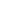 
Ratified Spring 1997 and amended Nov, Dec 1997,  Mar 1998, Dec 2000, Nov 2005, Apr 2007, Aug 2015